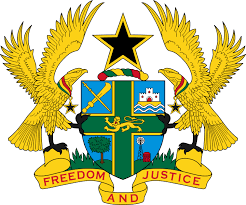 Republic of GhanaPublic Procurement AuthoritySTANDARD TENDER DOCUMENT FOR  FRAMEWORK AGREEMENT (TECHNICAL SERVICES) PRICE QUOTATIONTRIAL EDITIONStandard Tender Document for Framework Agreement for Technical Services (Price Quotation)Summary of contentsPART 1	PRIMARY PROCURMENT PROCEDURESIntroductionSection I 	Request for Quotations (RFQ)	This section provides information that enables potential Tenderers to decide whether to participate in the Tender or not.Section II	Instructions to Tenderers (ITT)This Section provides information to help Tenderers prepare their Tenders. It contains details on the submission, opening, and evaluation of Tenders received during the Primary Procurement process.Section III 	Evaluation and Qualification CriteriaThis Section specifies the criteria for the evaluation of Tenders and the qualification of Tenderers, including the methodology, which results in the determination of which Tenderers will be invited to conclude a Framework Agreement. Section IV 	Tender FormsThis Section includes the forms for Tender submission, Letter of Tender, Price Schedules, Tender Securing Declaration, and Qualification Information to be completed and submitted by the Tenderer as part of its Tender. Section V 	Activity SchedulesThe Activity Schedules are:(a)	to provide sufficient information on the quantities of Services to be performed to enable tenders to be prepared efficiently and accurately; and(b)	when a Contract has been entered into, to provide a priced Activity Schedule for use in the periodic valuation of Services executed.In order to attain these objectives, Services shall be itemized in the Activity Schedule in sufficient detail to distinguish between the different classes of Services, or between Services of the same nature carried out in different locations or in other circumstances which may give rise to different considerations of cost.  Consistent with these requirements, the layout and content of the Activity Schedule shall be as simple and brief as possible. This Section includes the Services, an estimate of the Volume/Quantity, Delivery and Completion Schedules.Section VI 	Performance Specifications  The specifications must be drafted to permit the widest possible competition and, at the same time, present a clear statement of the required standards of workmanship, materials, and performance of the goods and services to be procured	Section VII 	 Framework Agreement FormsThis Section includes the forms for the Notification to Conclude a Framework Agreement and the Framework AgreementSection VIII 	Framework Agreement Provisions		This Section sets out the Conditions of the Framework 			Agreement.PART 2	SECONDARY PROCUREMENT PROCEDURESSection IX      Secondary Procurement MethodsSection X       Formation of Call-off ContractSection XI      Communication and Award of Call-off ContractSection XII    Complaints about award of Call-off Contract Section XIII    Conditions of call-off ContractSection XIV   Secondary Procurement FormsIntroduction This Standard Tender Document for Framework Agreement for Technical Services (Price Quotation) is to be used for establishing a Framework Agreement for the procurement of Technical Services using the Price Quotation method and procedure. The subsequent procurement of Technical Services is undertaken through the award of a Call-off Contract The document is applicable to Single User and Multiple Supplier Framework Agreements.  It has been developed through modifications to the Standard Tender Document for Framework Agreement for Technical Services (NCT).This Tender Document has been prepared by the Public Procurement Authority for use by Procurement Entities in accordance with the Public Procurement Act, 2003 (Act 663) as amended when procuring Technical Services which are estimated to cost not more than fifty thousand Ghana cedis (GHS 50,000.00). To obtain further information on the use of this STD, contact:Chief Executive OfficerPublic Procurement AuthorityAccra, Ghanappa.gov.ghRequest for Quotations Framework AgreementFor Technical Services (PQ) Table of ContentsSection I – Request for Quotations	1Section II - Instructions to Tenderers (ITT)	4Section III - Evaluation and Qualification Criteria	13Section IV - Tender Forms	17Section V: Activity Schedule	25Section VI: Performance Specifications and Drawings	28Section VII - Framework Agreement Forms	30Section VIII: Framework Agreement Provisions	34Section IX: Secondary Procurement Methods	40Section X: Formation of Call-off Contract	42SECTION XI - Communication and Award of Call-off Contract	47Section XII -Complaint About Award of Call-off Contract	48SECTION XIII: Call-off Contract Conditions	49Section XIV: Secondary Procurement Forms	55Section I – Request for Quotations Framework Agreement(s) for Technical Services (PQ)(Primary Procurement)Procurement of: [ Insert identification of the Technical Services]1. 	The ___________________________ [insert name of Procurement Entity] intends to apply part of its/their budgetary allocation to fund eligible payments under Call-off Contracts that may be awarded under the Framework Agreement (FWA) concluded through this RFQ Primary Procurement process.  BRIEF DESCRIPTION OF TECHNICAL SERVICES: ________________________________________________________________________________________________________________________________________________2.	The Procurement Entity  is undertaking the Primary Procurement with a view to concluding a Framework Agreement. The Procurement Entity is the sole Entity under the Framework Agreement.  The Procurement Entity now invites sealed Quotations from eligible Tenderers for [insert brief description of Technical Services required, including estimated quantities over the Term of the Framework Agreement(s), indicative location(s), indicative completion schedule(s) etc. if known].The Framework Agreement to be concluded will be “Single-User.”  “The Single-User entitled to procure under the Framework Agreement is [insert legal name of the Entity.]The [Framework Agreement) to be concluded will be [choose one the following two options: “Single-Supplier.” OR “Multi-Supplier.”]. The conclusion of a Framework Agreement shall not impose any obligation on the Procurement Entity to procure Technical Services under a Call-off Contract, unless otherwise stated in the Instruction to Tenderers. The conclusion of a Framework Agreement does not guarantee that an FWA Service Provider will be awarded a Call-off Contract, unless otherwise stated in the Instruction to Tenderers.  Tendering will be conducted through the Request for Quotation  procedures specified in the Public Procurement Act, 2003 (Act 663) as amended.Tenderers may submit Tenders for one or more “lots”. The Framework Agreement shall be concluded for a Term of  [insert the number of years, note: The Term should not exceed 3 years] from the commencement date stated in the Framework Agreement. The Primary Procurement shall establish a Closed Framework Agreement. This means no new firm (s) may conclude Framework Agreement during the Term of Framework AgreementTenderers shall comply with the following Eligibility requirements:Valid GRA Tax Clearance CertificateValid SSNIT Clearance CertificateValid VAT Registration Certificate (if applicable)Valid Business Registration CertificateValid Certificate of IncorporationValid Certificate to Commence Business (if applicable)Valid Registration Certificate from PPASealed Quotations must be delivered to the address below [state address] on or before [insert time and date]. Electronic Tendering [“will” OR “will not”] be permitted. Late Tenders will be rejected. Tenders will be publicly opened in the presence of the Tenderers’ designated representatives and anyone who chooses to attend, at the address below on [insert time and date]. The address referred to above is: [insert detailed address][Insert name of Procurement Entity][Insert name of officer and title][Insert postal address and/or street address, Ghana Post GPS code, city and country][Insert telephone number, country and city codes] [Insert email address]	[Insert website address]The headings of the sections in these instructions  (ITT1-ITT42) are consistent with the headings of sections provided in the NCT version of the Framework Agreement Tender Document. The contents under the sections have been modified appropriately to suit the Price Quotation Method.Section III - Evaluation and Qualification Criteria This Section contains the criteria that the Procurement Entity shall use to conclude a Framework Agreement(s). The criteria and methodology described is to evaluate Tenders and qualify Tenderers. No other factors, methods or criteria shall be used other than specified in this RFQ document for the Primary Procurement process. [The Procurement Entity shall select the criteria deemed appropriate for the Primary Procurement process, insert the appropriate wording using the samples below or other acceptable wording, and delete the text in italics]Contents1.	Evaluation of Quotations (ITT 32)	142.	Criteria to conclude a Framework Agreement(s) (ITT 36)	153.	Post Qualification Criteria (ITT 34)	16Evaluation of Quotations (ITT 32) Combined Tender Evaluation Criteria for Technical Services The minimum technical score (St) required to pass is --------------- [insert number][The indicative range is 60-80 on a scale of 1 to 100] [Depending on complexity of the assignment-complex services at the lower end and simple services towards the upper end of the range.]Financial Evaluation CriteriaThe lowest evaluated Financial Proposal (Fm) is given the maximum financial score (Sf) of 100.The formula for determining the financial scores (Sf) of all other Tenders is calculated as following:Sf = 100 x Fm/ F, in which “Sf” is the financial score, “Fm” is the lowest price, and “F” the price of the proposal under consideration.Combined Technical and Financial EvaluationThe weights given to the Technical (T) and Financial (P) Tenders are:T = 	 [Insert weight], andP = _______[Insert weight]Tenders are ranked according to their combined technical (St) and financial (Sf) scores using the weights (T = the weight given to the Technical Proposal; P = the weight given to the Financial Proposal; T + P = 1) as following:  S = St x T% + Sf x P%.Note: The weighted score for Technical (T) shall be 60 and the weighted score for Financial (P) shall be 40. Criteria to conclude a Framework Agreement(s) (ITT 36)[Select the appropriate option and add such additional criteria, as is appropriate]Criteria for a Single-Supplier Framework Agreement:The Procurement Entity will conclude the Framework Agreement with the Tenderer that meets the qualification criteria and whose Tender has been determined to be:substantially responsive to the Tender document; andthe lowest evaluated cost [, and][Insert any additional criteria e.g. criteria related to selection based on a geographic spread of service providers .]ORCriteria for a Multi-Supplier Framework Agreement:The Procurement Entity will conclude Framework Agreements with the Tenderers that meet the qualification criteria and whose Tenders have been determined to be substantially responsive as follows;All Tenderers shall be ranked in terms of evaluated cost(s), with the first ranked being the lowest evaluated cost, the second ranked being the second lowest evaluated cost, and so on. The Procurement Entity will conclude an FWA with:All the Tenderers ranked in (a) above if no maximum number of suppliers is specified.the Tenderers ranked first up to the maximum number of suppliers (y) specified.If the number of Tenderers is less than the minimum (x) specified, the Procurement Entity may decide to invite new Tenders. Alternatively, the Procurement Entity may conclude the FWA with all those Tenderers where, an insufficient number of Tenders are received, or an insufficient number of Tenders meet the criteria for conclusion of Framework Agreements.    [Insert any additional criteria e.g. criteria related to selection based on a spread of geographic locations.]Post Qualification Criteria (ITT 34)Table of FormsLetter of Tender	18Tenderer Information Form	20Qualification Information	21Activity Schedule Forms	22Letter of TenderPrimary Procurement - Framework Agreement Technical Services Framework Agreement - Technical Services Date of this Tender submission: [insert date (as day, month and year) of Tender submission]Invitation for Tender No.: [insert identification]Alternative No.: [insert identification No if this is a Tender for an alternative]To: [insert complete name of Procurement Entity]No reservations: We have examined and have no reservations to the RFQ document, including addenda issued in accordance with Instructions to Tenderers (ITT 7);Eligibility: We meet the eligibility requirements and have no conflict of interest in accordance with ITT 4;Conformity: We offer to provide in conformity with the RFQ document and in accordance with Section V- Activity Schedule, the following Technical Services: [insert a brief description of the Technical Services];Tender Price: The total price of each lot [insert the total price of each lot in words and figures, indicating the various amounts and the respective currencies]; and (b) Total price of all lots (sum of all lots) [insert the total price of all lots in words and figures, indicating the various amounts and the respective currencies]”Unconditional Discounts: The unconditional discounts offered are: [Specify in detail each unconditional discount offered.]The exact method of calculations to determine the net price after application of unconditional discounts is shown below: [Specify in detail the method that shall be used to apply the discounts];Suspension and Debarment: We, along with any of our subcontractors, suppliers, consultants, manufacturers, or service providers for any part of the contract, are not subject to, and not controlled by any entity or individual that is subject to, a temporary suspension or a debarment imposed by the PPA;Not Bound to Procure: We understand that there is no obligation on the Procurement Entity(ies) to procure any Technical Services from any FWA Service Provider during the Term of the Framework Agreement.No expectation of Call-off Contract: We confirm that no undertaking or any form of statement, promise, representation or obligation has been made by the Procurement Entity in respect of the total quantities or value of the Technical Services that may be ordered by it, or any participating Procurement Entity (ies), in accordance with this Framework Agreement. We acknowledge and agree that we have not submitted this Tender on the basis of any such undertaking, statement, promise or representation. If we conclude a Framework Agreement, we have no legitimate expectation of being awarded a Call-off Contract under the Framework Agreement. Not Bound to Accept: In relation to this Primary Procurement, we understand that you are not bound to accept any Tender that you may receive.  Fraud and Corruption: We hereby certify that we have taken steps to ensure that no person acting for us or on our behalf engages in any type of Fraud and Corruption.Name of the Tenderer: *[insert complete name of the Tenderer]Name of the person duly authorized to sign the Tender on behalf of the Tenderer: **[insert complete name of person duly authorized to sign the Tender]Title of the person signing the Tender: [insert complete title of the person signing the Tender]Signature of the person named above: [insert signature of person whose name and capacity are shown above]Date signed [insert date of signing] day of [insert month], [insert year]* 	In the case of the Tender submitted by a Joint Venture specify the name of the Joint Venture as Tenderer.**   Person signing the Tender shall have the power of attorney given by the Tenderer. The power of attorney shall be attached with the Tender Schedules.Tenderer Information FormPrimary Procurement - Framework Agreement for Technical Services [The Tenderer shall fill in this Form in accordance with the instructions indicated below. No alterations to its format shall be permitted and no substitutions shall be accepted.]Date: [insert date (as day, month and year) of Tender submission] Package No.: [insert number of RFQ process]Page ________ of_ ______ pagesQualification InformationActivity Schedule FormsActivity Schedule Forms[The Tenderer shall fill in these Forms in accordance with the instructions indicated. The list of line items in column 1 of the Activity Schedules shall coincide with the List of Technical Services specified in the Employer’s Requirements.]Section V: Activity Schedule Method StatementWorkplanSection VI: Performance Specifications and Drawings Section VII - Framework Agreement FormsContentsNotification to Conclude a Framework Agreement	31Notification to Conclude a Framework Agreement [Use letterhead paper of the Procurement Entity][Date]To: [name and address of successful Tenderer]Notification to Conclude a Framework AgreementFramework Agreement No. [insert FWA reference number]  This is to notify you that your Tender dated [insert date] to conclude a Framework Agreement in relation to the provision of [insert short title for Technical Services ] is hereby accepted by our Entity. Please sign, date and return the Framework Agreement within [insert the applicable period for signing of the FWA in accordance of the ITT] days of receipt of the same.Attachment: Framework AgreementA.	Framework Agreement Form[This form is to be completed by the Procurement Entity in accordance with the instructions provided in italicized text. The italicized text should be deleted from the final document.This Framework Agreement [insert reference number of the Framework Agreement] is made for the provision of [ insert brief description of Technical Services ]on the [insert: number] day of [insert: month], [insert: year]betweenthe Procurement Entity [insert complete name of the Procurement Entity/ies, the type of legal entity, (for example, “an Entity of the Ministry of the Government of {insert name of Country of Procurement Entity/ies}”, or “a corporation incorporated under the laws of Ghana and the Service Provider  [insert name of the Service Provider ], a corporation incorporated under the laws of [insert country of Supplier] and having its principal place of business at [insert Service Provider’s s address] (Service Provider ).This Framework Agreement is subject to the provisions described in the Sections listed below, and any amendments.This Framework Agreement concludes a standing offer by the Service Provider  to provide the specified Technical Services to the Procurement Entity(ies) during the Term of the Framework Agreement, as and when the Procurement Entity (ies) wishes to procure them, through a Call-off Contract. The following documents shall be deemed to form and be read and construed as part of this Framework Agreement and, where indicated, to any Call-off Contract awarded under this Framework Agreement. Section VIII: Framework Agreement Provisions IN WITNESS whereof, the Parties to this Framework Agreement have caused this Framework Agreement to be executed in accordance with the laws of [insert the name of the Framework Agreement governing law country] on the day, month and year indicated above.[Select one of the three options below]“For and on behalf of the Procurement Entity:”Signed: [insert signature]Full name: [name of person signing]Entity: [insert the name of Entity]In the capacity of: [insert title or other appropriate designation]In the presence of [insert identification of official witness] For and on behalf of the Service Provider  :Signed: [insert signature of authorized representative(s) of the Service Provider ]Full name: [name of person signing]In the capacity of: [insert title or other appropriate designation]In the presence of [insert identification official of witness]Section VIII: Framework Agreement ProvisionsTable of Provisions1	Definitions	352	Framework Agreement Documents	353	Service Provider’s obligations	354	Continued Qualification and Eligibility	365	Term	366	Representative	367	Role of Lead Procurement Entity or Procurement Agent	378	Contract Price	379	Performance Security	3710	Language	3711	Notices	3712	Fraud and Corruption	3813	Confidential Information	3814	Governing Law	3815	Change to the Framework Agreement	3816	Termination of the Framework Agreement	3817	Consequence of expiry or termination	3918	Dispute resolution in relation to this Framework Agreement	3919	Dispute resolution in relation to Call-off Contracts	39Section VIIIFramework Agreement Provisions[This section is to be completed by the Procurement Entity as per the instructions provided in italicized text. The italicized text should be deleted from the final document.]Section IX: Secondary Procurement MethodsSecondary Procurement Method(s)The Secondary Procurement method(s) that apply to the selection of a Supplier for the award of a Call-off Contract under this Framework Agreement [is/are] [insert the types of the Secondary Procurement Method(s) that apply. This may include methods used as examples below, or any other method(s) approved by PPA.]:competitive quotations through mini-competition,direct selection based on location, anddirect selection based on balanced division of supply.[add any other applicable method]The procedure for the application of the procurement methods outlined under paragraph 1 above are the following.Competitive quotations (mini-competition) [delete if not applicable as per paragraph 1 above] The Procurement Entity will prepare a Request for Quotation (RFQ) and invite all eligible Suppliers holding a Framework Agreement that includes the Goods to be procured under the Call-off contract, to submit competitive quotations. The RFQ will include:the Goods, and any Related Services, to be delivereddelivery location(s)delivery date(s) or schedulequantityany additional requirement for inland transportation and other services in Ghana to convey the Goods to their final destination specified in RFQ not included in the Base Price,details of any inspections or tests that are additional to those described in the Framework Agreementthe criteria to be applied to the evaluation of quotationsthe award criteria, e.g.: The Procurement Entity/Lead Entity/Procurement Agent shall award the Call-off Contract to the Supplier whose Tender(s) has been determined to be substantially responsive to the RFQ; and the lowest evaluated cost.deadline for submission of quotationsreference the Call-off Contract Terms and Conditions of supply, which are to apply to the procurementrequest to Suppliers to demonstrate that they continue to be eligible and qualified to supply the Goodsany other relevant information.Suppliers are not permitted to quote a price, excluding any additional price for inland transportation and other services required in Ghana to convey the Goods to their final destination specified in RFQ not included in the Base Price, that is higher than the Base Price stated in the Framework Agreement, or as adjusted by the agreed price adjustment formula, if applicable and any changes in any Laws and Regulations in accordance with FWAGP 14.1Direct selection based on location [delete if not applicable as per paragraph 1 above] The Procurement Entity will select an eligible Supplier holding a Framework Agreement, to deliver the Goods, based on which Supplier is best able to deliver the Goods, and any Related Services, based on the location where the Goods are to be supplied. The Procurement Entity will issue a Call-off Contract using the prices/pricing mechanism set out in the Framework Agreement, or as adjusted by the agreed price adjustment formula, if applicable and any changes in any Laws and Regulations in accordance with FWAGP 14.1.The Procurement Entity will request the Supplier and include in the Call-off Contract Price the prices for any additional inland transportation and other related services, not included in the Base Price, in Ghana to convey the Goods to their final destination.Direct selection based on balanced division of supply [delete if not applicable as per paragraph 1 above]The Procurement Entity will rotate the award of Call-of Contracts amongst all eligible Suppliers holding a Framework Agreement, based on a balanced division of supply linked to an upper limit. The upper limit is: [insert upper limit in value or quantity].The first Call-off Contract(s) will be awarded to the Supplier whose Framework Agreement has the lowest evaluated cost. The first Supplier will continue to be awarded Call-off Contracts until the total value/quantity of all Call-off Contracts awarded reaches the upper value/quantity limit.A second supplier, whose Framework Agreement has the second lowest evaluated cost, will then be awarded the subsequent Call-off Contracts until the total value/quantity of all Call-off Contracts awarded reaches the upper value/quantity limit. And so on.The Procurement Entity will issue a Call-off Contract using the prices/pricing mechanism set out in the Framework Agreement, or as adjusted by the agreed price adjustment formula, if applicable and any changes in any Laws and Regulations in accordance with FWAGP 14.1.The Procurement Entity will request the Suppliers and include in the Call-off Contract Price the prices for any additional inland transportation and other related services, not included in the Base Price, in Ghana to convey the Goods to their final destination.  [add any other applicable method]Section X: Formation of Call-off ContractThe Procurement Entity shall confirm that the selected Service Provider continues to be qualified and eligible in accordance with Framework Agreement prior to the formation of the Call-off Contract. The Call-off contract is formed when the Procurement Entity transmits, to the successful Service Provider, a Call-off Contract for signature and return, and the Call-off Contract is signed by both the Procurement Entity  and the Service Provider. The date that the Call-off Contract is formed, is the date that the last signature is executed, or the date agreed by the parties.Sample Letter of Award of Call-off Contract [modify as appropriate][use letterhead paper of the Procurement Entity/Lead Entity/Procurement Agent][date]To: [name and address of the Supplier]Subject: Notification of Award of Call-off Contract No. . . . . . . . . ..  In reference to the Framework Agreement [insert reference number and date] please find inclosed herewith the Call-off Contract. You are requested to sign the Call-off contract within [insert no of days]. [Insert the following if Performance Security is required: “You are also requested to furnish a Performance Security within [insert no of days] in accordance with the Conditions of Call-off Contract, using for that purpose one of the Performance Security Forms  included in the Framework Agreement Secondary Procurement Forms. “]Authorized Signature: 	Name and Title of Signatory: 	Name of Entity: 	Attachment: Call-off Contract Call-off Contract for the provision of Technical Services In consideration of the payments to be made by the Procurement Entity to the Supplier as specified in this Call-off Contract, the Supplier hereby covenants with the Procurement Entity to provide the Technical Services and to remedy defects therein in conformity in all respects with the provisions of the Contract.The Procurement Entity hereby covenants to pay the Service Provider in consideration of the provision of the Technical Services under the provisions of the Contract at the times and in the manner prescribed by the Contract.For and on behalf of the Procurement EntitySigned:	[insert signature] 	in the capacity of [insert title or other appropriate designation]In the presence of [insert identification of official witness]Date: __________________________For and on behalf of the Service Provider Signed: [insert signature of authorized representative(s) of the Service Provider] in the capacity of [insert title or other appropriate designation]in the presence of [insert identification of official witness]Date: __________________________AttachmentSpecial Conditions of Call-off ContractSupplier’s Quotation (if applicable) [Any other documents]SECTION XI - Communication and Award of Call-off Contract[Describe the process to announce the award of a Call-off Contract e.g.]The Procurement Entity shall, at the same time as awarding the contract, communicate the award of the Call-off Contract in the case of:Direct Selection to all FWA Service Provider for the items included in the Call-off Contract.  selection based on competitive quotations (through mini-competition) to all Service Provider invited to submit quotations.The communication must be by the quickest means possible, e.g. by email, and include, as a minimum, the following information:the name and address of the successful Service Provider the quantity/volume of Technical Services being procuredthe contract pricea statement of the reason(s) the recipient Service Provider was unsuccessfulSection XII -Complaint About Award of Call-off ContractAn unsuccessful Service Provider may complain about the decision to award a Call-off Contract. In this case the process for making a complaint will be in accordance with the provisions in the Public Procurement Act, 2003 (Act 663), as amended. SECTION XIII: Call-off Contract ConditionsTable of Clauses1.	General Provisions	502.	Commencement, Completion, Modification, and Termination of Contract	513.	Obligations of the Service Provider	514.	Service Provider’s Personnel	525.	Obligations of the Employer	536.	Payments to the Service Provider	537.	Quality Control	548.	Settlement of Disputes	54Conditions of Call-off ContractGeneral ProvisionsCommencement, Completion, Modification, and Termination of ContractObligations of the Service ProviderService Provider’s PersonnelObligations of the EmployerPayments to the Service ProviderQuality ControlSettlement of DisputesSection XIV: Secondary Procurement Forms Request for Quotation Secondary Procurement under a Framework Agreement(method: mini-competition)Attachments:Annex 1: Procurement Entity RequirementsAnnex 2: Quotation FormAnnex 3: Call-off Contract for Supply of Goods [this may be the Call-off Contract Form or another acceptable template]Dear [insert name of Supplier’s Representative],Request for Quotation (RFQ)With reference to above Framework Agreement (FWA), you are invited to submit your most competitive Quotation in this Secondary Procurement process. The Quotation is for the Goods [add if applicable: “and the Related Services,”] described in Annex 1: Procurement Entity Requirements, attached to this RFQ.  PriceYour Quotation must be submitted in the format contained in Annex 2: Supplier Quotation Form.The price that you quote shall be fixed and shall not be subject to any further adjustment.The Quotation shall be in the same currency(ies) specified in the Framework Agreement: Price Schedules. The Quotation will be valid for a period of [insert number of calendar days]Performance Security [delete if no performance security is required]If your Quotation is successful, you will be required to provide a Performance Security in accordance with the Call-off Contract. ClarificationsIf you require clarification(s) regarding this RFQ, send your request in writing (email or hard copy or through e-procurement system if available) to our above-named Representative before [insert date and time]. We shall forward copies of our response to all Suppliers including a description of the inquiry but without identifying its source. Submission of QuotationsQuotations are to be submitted in the form attached at Annex 2 and [insert method e.g. in hard copy with 3 copies, by email, through e-procurement system].The deadline for submission of Quotations is [insert time, day, month, year]. The address for submission of Quotations is:Attention: [insert full name of person, if applicable]Street Address: [insert street address and number]	Floor/ Room number: [insert floor and room number, if applicable]	City: [insert name of city or town]	Ghana Post GPS Code: [insert Ghana Post GPS code, if applicable]	Country: [insert name of country]Opening of QuotationsQuotations will be opened in the presence of Suppliers, or their representatives who choose to attend, at [insert time] on [insert day, month, year same as or immediately after the deadline for the submission of Quotations.]Evaluation of QuotationsQuotations will be evaluated [select either “item-wise” or “lot-wise”] and according to the criteria and methodology described in the Framework Agreement: Secondary Procurement.ContractAttached, as Annex 3 to this RFQ, is the draft Call-off Contract that will apply to this Secondary Procurement. If successful, you will be required to sign a Call-off Contract on the same, or similar terms. [Instructions: complete a draft Call-off Contract for this procurement and attach it to this RFQ]On behalf of the Procurement Entity:Technical Specifications, Drawings, Inspections and TestsThe Technical Specifications, Drawings, Inspections and Tests as are described in the Framework Agreement Section V: Schedule of Requirements. [Add any additional information consistent with the information provided in the Schedule of Requirements]RFQ ANNEX 2: Supplier Quotation FormDear [insert name of Procurement Entity Representative]SUBMISSION OF QUOTATIONConformity and no reservations In response to the above named RFQ we offer to supply the Goods, [add if applicable: “and deliver the Related Services,”] as per this Quotation and in conformity with the RFQ, Delivery and Completion Schedules, Technical Specifications, Drawings, Inspections and Tests. We confirm that we have examined and have no reservations to the RFQ, including the Call-off Contract.Eligibility and conflict of interestWe declare that we continue to be qualified and meet the eligibility requirements and that we have no conflict of interest. If awarded the Call-off Contract, the Goods [add if applicable: “and Related Services,”] that we supply shall be sourced from an eligible country.We, along with any of our subcontractors, suppliers, consultants, manufacturers, or service providers for any part of the contract, are not subject to, and not controlled by any entity or individual that is subject to, a temporary suspension or a debarment imposed by PPA.Tender PriceThe total price of our Tender, excluding any unconditional discounts offered in item (g) below is [insert the total price of the Tender in words and figures, indicating the various amounts and the respective currencies].Unconditional Discounts The unconditional discounts offered are: [Specify in detail each discount offered.]The exact method of calculations to determine the net price after application of unconditional discounts is: [Specify in detail the method that shall be used to apply the discounts].Quotation Validity Period Our Quotation shall be valid for the period specified in RFQ, and it shall remain binding upon us and may be accepted at any time before it expires.  Performance Security [delete if no performance security is required] If we are awarded the Call-off Contract, we commit to obtain a Performance Security in accordance with the RFQ.Commissions, gratuities, feesWe have paid, or will pay the following commissions, gratuities, or fees with respect to this Quotation or execution of a Call-off Contract [If none has been paid or is to be paid, indicate “none.”]Not Bound to Accept We understand that you reserve the right to:accept or reject any Quotation and are not bound to accept the lowest evaluated cost Quotation, or any other Quotation that you may receive, and annul the RFQ process at any time prior to the award of a Call of Contract without incurring any liability to Suppliers.Fraud and Corruption We hereby certify that we have taken steps to ensure that no person acting for us, or on our behalf, engages in any type of Fraud and Corruption.On behalf of the Supplier:Sample Letter of Award of Call-off Contract [modify as appropriate][use letterhead paper of the Procurement Entity][date]To: [name and address of the Supplier]Subject: Notification of Award of Call-off Contract No. . . . . . . . . ..  In reference to the Framework Agreement [insert reference number and date] [For mini-competition, add the following: “and your Quotation [insert reference number and date] has been accepted.”]please find inclosed herewith the Call-off Contract. You are requested to sign the Call-off contract within [insert no of days]. [Insert the following if Performance Security is required: “You are also requested to furnish a Performance Security within [insert no of days] in accordance with the Conditions of Call-off Contract, using for that purpose one of the Performance Security Forms  included in the Framework Agreement Secondary Procurement Forms. “]Authorized Signature: 	Name and Title of Signatory: 	Name of Entity: 	Attachment: Call-off Contract Call-off Contract for Technical ServicesIn consideration of the payments to be made by the Procurement Entity to the Supplier as specified in this Call-off Contract, the Supplier hereby covenants with the Procurement Entity/  to provide the Goods and Services and to remedy defects therein in conformity in all respects with the provisions of the Contract.The Procurement Entity hereby covenants to pay the Supplier in consideration of the provision of the Goods and Services and the remedying of defects therein, the Contract Price or such other sum as may become payable under the provisions of the Contract at the times and in the manner prescribed by the Contract.For and on behalf of the Procurement Entity Signed:	[insert signature] 	in the capacity of [insert title or other appropriate designation]In the presence of [insert identification of official witness]Date: __________________________For and on behalf of the SupplierSigned: [insert signature of authorized representative(s) of the Supplier] in the capacity of [insert title or other appropriate designation]in the presence of [insert identification of official witness]Date: __________________________AttachmentSpecial Conditions of Call-off ContractSupplier’s Quotation (if applicable) [Any other documents]Procurement Entity: [insert name of entity doing this Primary Procurement]Framework Agreement Title:  [insert short title for the FWA]Package No.:  [as per the Procurement Plan]RFQ Issued on: [insert date when RFQ was issued]Section II - Instructions to Tenderers (ITT)Section II. Instructions to TenderersGeneralGeneralITT 1Scope of Tender1.1 The Procurement Entity is: [insert name of the Procurement Entity]The Procurement Entity is  “the Entity that will conclude, administer and manage the Framework Agreement, and be the sole Procurement Entity under the Framework Agreement.”The reference number of the Request for Quotations (RFQ) is: [insert reference number of the Request for Quotations] The name of the RFQ is: [insert name of the RFQ]The number and identification of lots (contracts) comprising this RFQ is: [insert number and identification of lots (contracts).]1.2 (a)[delete if not applicable]Electronic –Procurement SystemThe Procurement Entity shall use the following electronic-procurement system to manage this Procurement process:[insert name of the e-system and URL address or link]The electronic-procurement system shall be used to manage the following aspects of the Procurement process:[list aspects here and modify the relevant parts of the TDS accordingly e.g., issuing RFQ document, submissions of Quotations, opening of Quotations]ITT 2Source of Funds 2.1The Entity intends to apply a portion of its Budgetary Allocations to eligible payments under Call-off Contracts to be awarded under the Framework Agreement(s) for which this Tender document is issuedITT 3Corrupt and Fraudulent PracticesThe Government of the Republic of Ghana requires that Tenderers under the contracts financed from public funds, observe the highest standard of ethics during the procurement and execution of such contracts.ITT 4Eligible Tenderers4.1Tenderers shall comply with the following Eligibility requirements:Valid GRA Tax Clearance CertificateValid SSNIT Clearance CertificateValid VAT Registration Certificate (if applicable)Valid Business Registration CertificateValid Certificate of IncorporationValid Certificate to Commence  Business (if applicable)Valid Registration Certificate from PPA4.5A list of debarred firms and individuals is available at: http://www.ppaghana.gov.ghContents of the RFQ DocumentContents of the RFQ DocumentITT 5Sections of Tender DocumentPart 1:   Primary Procurement ProceduresPart 2:  Secondary Procurement ProceduresITT 6Clarification of Tender  DocumentA Tenderer requiring any clarification of the Tender document shall contact the Procurement Entity in writing at the Procurement Entity’s address.ITT 7Amendment of Tender DocumentAt any time prior to the deadline for submission of Quotations, the Procurement Entity may amend the Tender document by issuing addendaPreparation of TendersPreparation of TendersITT 8Cost of TenderingThe Tenderer shall bear all costs associated with the preparation and submission of its Tender, in relation to this Primary Procurement process, (and if successful any Secondary Procurement process)ITT 9Language of Tender9.1The Tender, as well as all correspondence and documents relating to the Tender exchanged by the Tenderer and the Procurement Entity, shall be written in English.Preparation of TendersPreparation of TendersITT 10Documents comprising the Tender10.1 The Tender shall comprise the following:Letter of TenderPrice Activity SchedulesQualifications: documentary evidence establishing the Tenderer’s qualifications to conclude a Framework Agreement and perform any Call-off Contract, if awarded; Tenderer's Eligibility: documentary evidence establishing the Tenderer’s eligibility to Tender;ITT 11Letter of Tender and Price Schedules11.1  The Letter of Tender and Priced Activity Schedules shall be prepared using the relevant Tender Forms. The forms must be completed without any alterations to the text, and no substitutes shall be accepted.ITT 12Alternative QuotationsAlternative Quotations shall not be permitted in this Primary Procurement processITT 13Tender Prices and Discounts13.2Tenderers shall provide their prices in the Price Schedules.ITT 14Currencies of Tender and Payment14.1Prices shall be quoted in Ghana Cedis (GH₵) and payments made in Ghana Cedis (GH₵).ITT 15Documents Establishing Eligibility and Conformity of ServicesN/AITT 16Documents Establishing Eligibility and Qualifications of Tenderer16.1To establish Tenderer’s eligibility,  Tenderers shall complete the Form/Letter of Tender, included in Tender Forms. 16.2The documentary evidence of the Tenderer’s qualifications to conclude a FrameworkAgreement, and/or to perform any Call-off Contract(s) if awarded, shall establish to the Procurement Entity’s satisfaction: that the Tenderer meets each of the qualification criterion specified in Section III, Evaluation and Qualification Criteria.ITT 17Period of Validity of QuotationsThe Tender validity period shall be [insert the term of the Framework Agreement].ITT 18Tender Securing DeclarationN/AITT 19Format and Signing of Tender19.1In addition to the original of the Tender, the number of copies to be delivered to the Procurement Entity is [insert number (insert figure)] copies. D. Submission and Opening of TendersD. Submission and Opening of TendersITT 20Sealing and Marking of TendersThe Tenderer shall deliver the Tender in a single, sealed envelope (one-envelope Tendering process) within the single envelope.ITT 21Deadline for Submission of Quotations21.1For Tender submission purpose only, the Procurement Entity’s address is: [This address may be the same as or different from that specified under ITT 7.1 for clarifications]Attention: [insert full name of person, if applicable]Street Address: [insert street address and number]	Floor/ Room number: [insert floor and room number, if applicable]	City: [insert name of city or town]	Ghana Post GPS Code: [insert Ghana Post (GPS) code, if applicable]	Country: [insert name of country]	The deadline for Tender submission is: Date: [insert month, day and year, e.g. June 15th,2020]Time: [insert time, and identify if a.m. or p.m., e.g. 10:30 a.m.] [Note: The date and time should be the same as those provided in the Request for Quotations, unless subsequently amended pursuant to ITT 20.2.]Tenderers [insert “shall” or “shall not”] have the option of submitting their Tenders electronically.[Note: The following provision should be included, and the required information inserted only if Tenderers have the option of submitting their Quotations electronically. Otherwise omit.][The electronic Procurement submission procedures shall be: [insert a description of the electronic Procurement submission procedures that must be followed]ITT 22Late Quotations22.1The Procurement Entity shall not consider any Quotation that arrives after the deadline for submission of Quotations. Any Quotation received by the Procurement Entity after the deadline for submission of Quotations shall be declared late, rejected, and returned unopened to the Tenderer in accordance with procedures stipulated by the PPA.ITT 23Withdrawal, Substitution, and Modification of QuotationsN/AITT 24Tender Opening 24.1The Tender opening shall take place at: Street Address: [insert street address and number]	Floor/ Room number: [insert floor and room number, if applicable]	City: [insert name of city or town]Country: [insert name of country]Date: [insert month, day and year, e.g. June 15th, 2020]Time: [insert time and identify if a.m. or p.m. e.g. 10:30 a.m.] [Date and time should be the same as those given for the deadline for submission of Quotations (ITT 22).][Note: The following provision should be included, and the required corresponding information inserted only if Tenderers have the option of submitting their Quotations electronically. Otherwise omit.]The electronic Tender opening procedures shall be: [insert a description of the electronic Tender opening procedures that shall apply.]Evaluation and Comparison of QuotationsEvaluation and Comparison of QuotationsITT 25ConfidentialityInformation relating to the evaluation of Quotations and recommendation to conclude a Framework Agreement(s), shall not be disclosed to Tenderers or any other persons not officially concerned with the Tendering process until the Notification to Conclude the Framework Agreement is transmitted to the successful tenderer.ITT 26Clarification of TendersTo assist in the examination, evaluation, comparison of Quotations, and qualification of Tenderers, the Procurement Entity may, at its discretion, ask any Tenderer for a clarification of its Tender.ITT 27Deviations, Reservations and OmissionsDuring the evaluation of Quotations, the following definitions apply:“Deviation” is a departure from the requirements specified in the Tender document; “Reservation” is the setting of limiting conditions or withholding from complete acceptance of the requirements specified in the Tender document; and“Omission” is the failure to submit part or all of the information or documentation required in the Tender document.ITT 28Determination of ResponsivenessA substantially responsive Tender is one that meets the requirements of the Tender document without material deviation, reservation, or omission.  ITT 29Nonconformities, Errors and OmissionsProvided that a Tender is substantially responsive, the Procurement Entity may waive any nonconformities in the TenderITT 30Correction of Arithmetical Errors30.1The Procurement Entity shall correct arithmetical errors on the following basis:if there is a discrepancy between the unit price and the line item total that is obtained by multiplying the unit price by the quantity, the unit price shall prevail and the line item total shall be corrected, unless in the opinion of the Procurement Entity there is an obvious misplacement of the decimal point in the unit price, in which case the line item total as quoted shall govern and the unit price shall be corrected;if there is an error in a total corresponding to the addition or subtraction of subtotals, the subtotals shall prevail, and the total shall be corrected; andif there is a discrepancy between words and figures, the amount in words shall prevail, unless the amount expressed in words is related to an arithmetic error, in which case the amount in figures shall prevail subject to (a) and (b) above.ITT 31Margin of PreferenceN/AITT 32Evaluation of Quotations 32.1Evaluation will be done by Lots (contracts)Each lot will be evaluated on a combined technical and financial score as provided in Section IIIQuotations will be evaluated lot by lot. If a Price Schedule shows items listed but not priced, their prices shall be assumed to be included in the prices of other items. An item not listed in the Price Schedule shall be assumed to be not included in the Tender, and provided that the Tender is substantially responsive, the highest price of the item quoted by substantially responsive Tenderers will be added to the Tender price and the equivalent total cost of the Tender so determined will be used for price comparisonITT 33Comparison of Quotations33.1The Procurement Entity shall compare the evaluated costs of all substantially responsive Quotations to determine the ranking of Tenders based on the lowest evaluated cost. ITT 34Qualification of the Tenderer(s)34.1Before concluding a Framework Agreement(s), the Procurement Entity shall determine, to its satisfaction, whether the eligible Tenderer(s) with substantially responsive Tender(s) that are able to meet the Framework Agreement criteria, meet(s) the qualifying criteria specified in Section III, Evaluation and Qualification Criteria. ITT 35Procurement Entity’s Right to Accept Any Tender, and to Reject Any or All Tenders35.1The Procurement Entity reserves the right to accept or reject any Tender, and to annul the Tendering process and reject all Tenders at any time prior to the conclusion of a Framework Agreement(s), without thereby incurring any liability to Tenderers. In case of annulment, all Tenders submitted shall be promptly returned to the Tenderers Conclusion of a Framework Agreement Conclusion of a Framework AgreementITT 36Framework Agreement Criteria36.1This is a Closed Framework Agreement, i.e., no new firm(s) may conclude Framework Agreement(s) during the Term of the Framework Agreement36.2The Procurement Entity shall specify in Section III Evaluation and Qualification Criteria, the criteria that will apply in the selection of Tenderer(s), with whom a Framework Agreement(s) may be concluded.ITT 37Notification to Conclude a Framework Agreement37.1The Procurement Entity shall transmit to the successful Tenderer a Notification to Conclude a Framework Agreement, attaching the Framework Agreement for signature by the Tenderer.ITT 38Obligation to Procure38.1The conclusion of a Framework Agreement shall not impose any obligation on the Entity to procure any Goods under the Framework Agreement, unless the Scope of Deliverables is specified asFull requirement over specified period, orStated Minimum quantities of at least 25% of the full requirement, over specified period.ITT 39Debriefing by the Procurement EntityN/AITT 40Signing the Framework Agreement40.1The Tenderer shall sign, date and return the Framework Agreement within [insert number of days (insert in figures)] days of receipt of the same.[Note: The normal time for signing is 28 days. However, with an FWA there is no Performance Security to be arranged at this stage, so the time for signing may be reduced.]ITT 41Publication of the Conclusion of Framework Agreement NoticeThe Procurement Entity shall promptly issue notice of Agreement on the website of the Public Procurement Authority or as provided in RegulationsITT 42Procurement Related Complaint42.1The procedures for making a Procurement-related Complaint are as specified in the Public Procurement Act, 2003 (Act 663) as amended.ITEM NO.EVALUATION CRITERIA FOR TECHNICAL SERVICESMaximumPoints 1Relevant ExperienceGeneral experienceSpecific experience in similar project and environment.20502 Facilities, Equipment, Materials & Consumables30Total points 100ExperienceThe experience required to be demonstrated by the Tender should include as a minimum that he has executed during the last 5 years the following:………………………..………………………..__________________________________________________________Essential EquipmentThe essential equipment to be made available for the Contract by the successful Tenderer shall be: …………………………………………………….____________________________________.Section IV - Tender Forms1. Tenderer’s Name [insert Tenderer’s legal name]2. Tenderer’s year of registration: [insert Tenderer’s year of registration]3. Tenderer’s Address in country of registration: [insert Tenderer’s legal address in country of registration]4. Tenderer’s Authorized Representative Information   Name: [insert Authorized Representative’s name]   Address: [insert Authorized Representative’s Address]   Telephone: [insert Authorized Representative’s telephone]   Email Address: [insert Authorized Representative’s email address]Project name and countryName of employer and contact personType of Services provided and year of completionValue of contract(a)(b)Item of equipmentDescription, make, and age (years)Condition (new, good, poor) and number availableOwned, leased (from whom?), or to be purchased (from whom?)(a)(b)Activity Schedule Activity Schedule Activity Schedule Activity Schedule Activity Schedule Activity Schedule Activity Schedule Activity Schedule Currencies in accordance with ITT 16Currencies in accordance with ITT 16Currencies in accordance with ITT 16Currencies in accordance with ITT 16Date: _________________________RFQ No: _____________________Alternative No: ________________Page N ______ of ______Date: _________________________RFQ No: _____________________Alternative No: ________________Page N ______ of ______12234567Service NDescription of Services  Description of Services  UnitDelivery Date Quantity and physical unitUnit price Total Price per Service (Col. 5*6)[insert number of the Service][insert name of Services][insert name of Services][insert delivery date at place of final destination per Service][insert number of units][insert unit price per unit][insert total price per unit]Total Tender PriceTotal Tender PriceName of Tenderer [insert complete name of Tenderer] Signature of Tenderer [signature of person signing the Tender] Date [insert date]Name of Tenderer [insert complete name of Tenderer] Signature of Tenderer [signature of person signing the Tender] Date [insert date]Name of Tenderer [insert complete name of Tenderer] Signature of Tenderer [signature of person signing the Tender] Date [insert date]Name of Tenderer [insert complete name of Tenderer] Signature of Tenderer [signature of person signing the Tender] Date [insert date]Name of Tenderer [insert complete name of Tenderer] Signature of Tenderer [signature of person signing the Tender] Date [insert date]Name of Tenderer [insert complete name of Tenderer] Signature of Tenderer [signature of person signing the Tender] Date [insert date]Name of Tenderer [insert complete name of Tenderer] Signature of Tenderer [signature of person signing the Tender] Date [insert date]Name of Tenderer [insert complete name of Tenderer] Signature of Tenderer [signature of person signing the Tender] Date [insert date]Authorized Signature:Name:Title/position:Name of Entity:Telephone:Email:DefinitionsN/AFramework Agreement DocumentsThis Framework Agreement (FWA) shall be read as a whole. Where a document is incorporated by reference into this Framework Agreement, it shall be deemed to form, and be read and construed, as part of this Framework Agreement. This Framework Agreement comprises the following documents.: Framework Agreement, including all Sections, Notice of Conclusion of a Framework Agreement, andLetter of Tender (from Primary Procurement process)Service Provider’s obligationsThe Service Provider  shall offer to provide (standing offer) to the Procurement Entity, the Technical Services described in the Framework Agreement: Activity Schedule for the Term of this Framework Agreement, in accordance with the terms and conditions stipulated in this Framework Agreement. During the Term of the Framework Agreement, the Service Provider shall continue to be eligible and qualified, as per the qualification and eligibility criteria stipulated in the Primary Procurement process and the provisions of sub-paragraphs 3.3a. to 3.3c. below. The Service Provider shall notify the Procurement Entity immediately, in writing, if it ceases to be qualified and/or ceases to be eligible, or the Goods cease to be eligibleThe Service Provider undertakes to provide the Technical Services under a Call-off Contract. The Technical Services provided shall be: of the quality, type and as otherwise specified in the Framework Agreement, Section V: Activity Schedule at the Contract Price specified in the Call-off Contract, andin such quantities, at such times and to such locations as specified in the Call-off Contract.The Service Provider agrees that the Call-off Contract General Conditions of Contract set out in the Framework Agreement, and Call-off Contract Special Conditions of Contract set out in a Call-off Contract, shall apply to the supply of Technical Services.Continued Qualification and EligibilityThe Procurement Entity may require, during the Term of the Framework Agreement, evidence of the Service Provider’s continued qualification and eligibility, Failure to provide such evidence, as requested, may result in the Supplier being disqualified from being awarded a Call-off Contract, and/or the termination of the Framework Agreement. The Service Provider shall comply with the following  Eligibility requirements:Valid GRA Tax Clearance CertificateValid SSNIT Clearance CertificateValid VAT Registration Certificate (if applicable)Valid Business Registration CertificateValid Certificate of IncorporationValid Certificate to Commence  Business (if applicable)Valid Registration Certificate from PPATermThis Framework Agreement shall commence on the Commencement Date and, unless terminated earlier in accordance with the provisions of this Framework Agreement, or the general law, shall continue until ……… (specify the end of the term)RepresentativeThe representatives for each party, who shall be the primary point of contact for the other party in relation to matters arising from this Framework Agreement, are as follows: Procurement Entity’s RepresentativesThe name and contact details of the Procurement Entity’s Representative under this Framework Agreement, and the address for notices in relation to this Framework Agreement, are:Name:Title/position:Address:Phone:Mobile:E-mail:Supplier’s RepresentativesThe name and contact details of the Supplier’s Representative, for the purposes of this Framework Agreement, and the address for notices in relation to this Framework Agreement are:Name:Title/position:Address:Phone:Mobile:E-mailShould the representative be replaced, the party replacing the representative shall promptly inform the other party In Writing of the name and contact details of the new representative. Any representative appointed shall be authorized to make decisions on the day to day operation of the Framework Agreement. Role of Lead Procurement Entity or Procurement AgentN/A.Contract PriceThe Contract Price that will apply to the Procurement Entity under a Call-off Contract shall be the Base Price stipulated in the Framework Agreement, without price adjustmentPerformance Security The Procurement Entity may require a Performance Security from the Supplier in relation to the performance of a specific Call-off Contract. In this event, the Supplier shall comply with the relevant provisions relating to Performance Security contained in the Call-off Contract Special Conditions of Contract. LanguageThis Framework Agreement, and any Call-off Contract, as well as all correspondence and documents relating to this Framework Agreement, and any Call-off Contract, exchanged by the Procurement Entity and Service Provider, shall be written in English Notices Any notice given by one party to the other pursuant to this Framework Agreement shall be In Writing to the Authorized Representative specified in the clause 6. A notice shall be effective when delivered, or on the notice’s effective date, whichever is later.Fraud and Corruption The Government of the Republic of Ghana requires that Tenderers under the contracts financed from public funds, observe the highest standard of ethics during the procurement and execution of such contracts. In pursuance of this policy, the following terms shall be interpreted as indicated:“corrupt practice” means the offering, giving, receiving or soliciting of anything of value to influence the action of a public official in the procurement process or in contract execution; and“fraudulent practice” means a misrepresentation of facts in order to influence a procurement process or the execution of a contract, and includes collusive practice among Tenderers (prior to or after Tender submission) designed to establish Tender prices at artificial non-competitive levels and to deprive the benefits of free and open competition; The Procurement Entity will reject a proposal for award if it determines that the Tenderer recommended for award has engaged in corrupt or fraudulent practices in competing for the contract in question;Confidential InformationThe Procurement Entity and the Supplier shall keep confidential and shall not, without the consent In Writing from the other, divulge to any third party any documents, data, or other information furnished directly or indirectly by either party in connection with the Framework Agreement.Governing LawThis Framework Agreement, and any Call-off Contract, shall be governed by, and interpreted in accordance with, the laws of Ghana, Change to the Framework AgreementAny change to this Framework Agreement, including an extension of the Term, must be In Writing and signed by both Parties. A change can be made at any time after this Framework Agreement has been signed by both Parties, and before it expires. Termination of the Framework AgreementThe Procurement Entity, without prejudice to any other remedy for breach of the Framework Agreement, may terminate this Framework Agreement immediately, by notice In Writing to the Supplier, if:in the judgement of the Procurement Entity, the Service Provider has engaged in Fraud and Corruption, orduring the Term of the Framework Agreement, the Service Provider ceases to be qualified or eligible. or the Service Provider purports to assign, or otherwise transfer or dispose of this Framework Agreement, in whole, or in part, without the prior written consent of the Procurement Entity, orthe Service Provider becomes bankrupt or otherwise insolvent.The Procurement Entity may terminate this Framework Agreement, in whole or in part, by notice In Writing sent to the Service Provider, at any time, for its convenience. The notice of termination shall specify that the termination is for the Procurement Entity’s convenience, the extent to which the performance of the Service Provider  under the Framework Agreement is terminated, and the date upon which such termination becomes effective.Consequence of expiry or terminationUpon expiry, or earlier termination of this Framework Agreement, all Call-off Contracts entered into under this Framework Agreement shall continue in full force and effect unless otherwise terminated under the Call-off Contract Conditions of Contract. However, no further Call off Contracts shall be awarded once the Framework Agreement is terminated.Dispute resolution in relation to this Framework AgreementIn the case of a dispute arising out of, or in connection with this Framework Agreement, the Parties shall, in good faith, make every reasonable effort to communicate and cooperate with each other with a view to amicably resolving the dispute.Dispute resolution in relation to Call-off Contracts The Procurement Entity and the Service Provider for a Call-off Contract shall make every effort to resolve amicably by direct informal negotiation any disagreement or dispute arising between them under or in connection with the Contract. Framework Agreement (FWA):[insert short title of FWA]FWA Date:[insert FWA date]FWA reference number:[insert FWA reference number]Technical Services :[short title for type of Technical Services ] Procurement Entity: Procurement Entity:Service Provider :Service Provider :Service Provider :Service Provider :Service Provider :[name of Procurement Entity][address]  [name of Procurement Entity][address]  [name of Service Provider ][address] [name of Service Provider ][address] [name of Service Provider ][address] [name of Service Provider ][address] [name of Service Provider ][address] TECHNICAL SERVICESTECHNICAL SERVICESTECHNICAL SERVICESTECHNICAL SERVICESTECHNICAL SERVICESTECHNICAL SERVICESTECHNICAL SERVICESCodeProduct nameProduct nameProduct nameQuantityUnit priceTotal[insert code][description of Technical Services][description of Technical Services][description of Technical Services][number][price][amount]Special instructions/comments:Special instructions/comments:Special instructions/comments:Special instructions/comments:TotalTotal[[RELATED SERVICES RELATED SERVICES RELATED SERVICES RELATED SERVICES RELATED SERVICES CodeName/description of serviceQuantityPriceTotal[insert code][Describe the Related Services [number][price][amount]Special instructions/comments:Special instructions/comments:TotalTotalRequired Completion period [See Completion Periods in the FWA] Required Completion period [See Completion Periods in the FWA] [insert period][insert period]Contract Documents The following documents shall be deemed to form and be read and construed as part of this Agreement. This Agreement shall prevail over all other contract documents.Letter of Award of Call-off ContractService Provider’s Quotation (if applicable) Addenda No. ___ (if any)Special Conditions of Call-off Contract and by reference the following documents: Framework Agreement, Section VIII- Framework Agreement Provisions,Section V: Activity Schedule [insert relevant items from section V as applicable to the Call-off contract such as Performance Specifications Section XIII: Call-off Contract General Provisions[List any other document]DefinitionsThe Arbitrator is ____________________The contract name is ____________________.The Employer is ____________________The Member in Charge is ____________________The Service Provider is ____________________Applicable LawThe Applicable Law is: ____The Laws of the Republic of Ghana________________LanguageThis Contract has been executed in the English language.NoticesAny notice, request, or consent made pursuant to this Contract shall be in writing and shall be deemed to have been made when delivered in person to an authorized representative of the Party to whom the communication is addressed, or when sent by registered mail, telex, telegram, or facsimile to such Party at the following  addressesThe addresses are:Employer:		Attention:		Telex:		Facsimile:		Service Provider: 	Attention:		Telex:		Facsimile:		LocationThe Services shall be performed at the following  locations………………………..Authorized RepresentativesAny action required or permitted to be taken, and any document required or permitted to be executed, under this Contract by the Employer or the Service Provider may be taken or executed by the following officialsThe Authorized Representatives are:For the Employer:		For the Service Provider: 	Taxes and DutiesN/AEffectiveness of ContractThe date on which this Contract shall come into effect is __Commencement of ServicesProgramN/AStarting Date The Starting Date for the commencement of Services is …………………..___________Intended Completion DateThe Intended Completion Date is ____________________..ModificationN/AForce MajeureN/ATerminationBy the EmployerThe Employer may terminate this Contract, by not less than thirty (30) days’ written notice of termination to the Service Provider.By the Service ProviderThe Service Provider may terminate this Contract, by not less than thirty (30) days’ written notice to the EmployerPayment upon TerminationUpon termination of this Contract the Employer shall make payments to the Service Provider: for Services satisfactorily performed prior to the effective date of terminationGeneralThe Service Provider shall perform the Services in accordance with the Specifications and the Activity Schedule, and carry out its obligations with all due diligence, efficiency, and economy, in accordance with generally accepted professional techniques and practices, and shall observe sound management practices, and employ appropriate advanced technology and safe methods.  Conflict of InterestsN/AConfidentialityN/AInsurance to be Taken Out by the Service ProviderN/AService Provider’s Actions Requiring Employer’s Prior ApprovalN/AReporting ObligationsN/ADocuments Prepared by the Service Provider to Be the Property of the EmployerN/ALiquidated DamagesN/APerformance SecurityN/AFraud and Corruption The Procurement Entity may, without prejudice to any other remedy for breach of Contract, by written notice of default sent to the Technical Service Provider, terminate the Contract in whole or in part if the Technical Services Provider, in the judgement of the Procurement Entity has engaged in corrupt or fraudulent practices in competing for or in executing the contract.For the purpose of this clause:“corrupt practice” means the offering, giving, receiving or soliciting of any thing of value to influence the action of a public official in the procurement process or in contract execution; and“fraudulent practice” means a misrepresentation of facts in order to influence a procurement process or the execution of a contract, and includes collusive practice among Tenders (prior to or after Tender submission) designed to establish Tender prices at artificial non-competitive levels and to deprive the benefits of free and open competition;Sustainable ProcurementN/ADescription of PersonnelN/ARemoval and/or Replacement of PersonnelN/AAssistance and ExemptionsN/AChange in the Applicable LawIf, after the date of this Contract, there is any change in the Applicable Law with respect to taxes and duties which increases or decreases the cost of the Services rendered by the Service Provider, then the remuneration and reimbursable expenses otherwise payable to the Service Provider under this Contract shall be increased or decreased accordingly by agreement between the Parties, and corresponding adjustments shall be made to the amounts referred to in Sub-Clauses 6.2 (a) or (b), as the case may be.Services and FacilitiesThe Employer shall make available to the Service Provider the Services and Facilities listed under Appendix F.Lump-Sum RemunerationThe Service Provider’s remuneration shall not exceed the Contract Price and shall be a fixed lump-sum Contract PriceThe price payable is Ghana Cedis…………….Payment for Additional Services, and Performance Incentive CompensationN/ATerms and Conditions of PaymentPayments shall be made according to the following schedule:Advance for Mobilization, Materials and Supplies: _____ percent of the Contract Price shall be paid on the commencement date against the submission of a bank guarantee for the same.Progress payments in accordance with the milestones established as follows, subject to certification by the Employer, that the Services have been rendered satisfactorily, pursuant to the performance indicators:_______(indicate milestone and/or percentage) __________________Interest on Delayed PaymentsN/APrice AdjustmentN/ADayworks N/AIdentifying DefectsThe principle and modalities of Inspection of the Services by the Employer are as follows:  ____________________The Defects Liability Period is ____________________.The Employer shall check the Service Provider’s performance and notify him of any Defects that are found.  Such checking shall not affect the Service Provider’s responsibilities.  Correction of Defects, and Lack of Performance Penalty(a)	The Employer shall give notice to the Service Provider of any Defects before the end of the Contract.  The Defects liability period shall be extended for as long as Defects remain to be corrected.(b)	Every time notice a Defect is given, the Service Provider shall correct the notified Defect within the length of time specified by the Employer’s notice.(c)	If the Service Provider has not corrected a Defect within the time specified in the Employer’s notice, the Employer will assess the cost of having the Defect corrected, the Service Provider will pay this amount, and a Penalty for Lack of Performance calculated as described in Sub-Clause 3.8.Amicable SettlementThe Parties shall seek to resolve any dispute amicably by mutual consultation.Dispute SettlementN/A8.3N/AFrom:[Insert Procurement Entity legal name]Procurement Entity[Insert name of Procurement Entity Representative]Title/Position:[Insert Representatives title or position]Address:[Insert Procurement Entity address]Telephone: [Insert Representatives telephone number]Email:[Insert Representatives email address]To:[Insert Supplier’s legal name]Supplier’s Representative:[Insert name of Supplier’s Representative]Title/Position:[Insert Representatives title or position]Address:[Insert Supplier’s address]Telephone:[Insert Representatives telephone number]Email:[Insert Representatives email address]Framework Agreement (FWA):[Insert short title of FWA]FWA Date:[Insert FWA Date]FWA Reference No.[Insert FWA reference]RFQ Ref No.:[Insert reference]RFQ Date:[Insert date of RFQ]RFQ issued:This RFQ has been transmitted by: “post” or “email” or “hand delivery”Signature:Name:Title/position:RFQ ANNEX 1: Requirements[The Procurement Entity/Lead Entity/Procurement Agent shall complete these tables, as appropriate, to enable the Supplier to prepare the Quotation]List of Goods and Delivery PeriodRFQ ANNEX 1: Requirements[The Procurement Entity/Lead Entity/Procurement Agent shall complete these tables, as appropriate, to enable the Supplier to prepare the Quotation]List of Goods and Delivery PeriodRFQ ANNEX 1: Requirements[The Procurement Entity/Lead Entity/Procurement Agent shall complete these tables, as appropriate, to enable the Supplier to prepare the Quotation]List of Goods and Delivery PeriodRFQ ANNEX 1: Requirements[The Procurement Entity/Lead Entity/Procurement Agent shall complete these tables, as appropriate, to enable the Supplier to prepare the Quotation]List of Goods and Delivery PeriodRFQ ANNEX 1: Requirements[The Procurement Entity/Lead Entity/Procurement Agent shall complete these tables, as appropriate, to enable the Supplier to prepare the Quotation]List of Goods and Delivery PeriodRFQ ANNEX 1: Requirements[The Procurement Entity/Lead Entity/Procurement Agent shall complete these tables, as appropriate, to enable the Supplier to prepare the Quotation]List of Goods and Delivery PeriodRFQ ANNEX 1: Requirements[The Procurement Entity/Lead Entity/Procurement Agent shall complete these tables, as appropriate, to enable the Supplier to prepare the Quotation]List of Goods and Delivery PeriodRFQ ANNEX 1: Requirements[The Procurement Entity/Lead Entity/Procurement Agent shall complete these tables, as appropriate, to enable the Supplier to prepare the Quotation]List of Goods and Delivery PeriodLine Item NDescription of Goods Quantity required Physical unitNamed Place of Destination      Place of Final Destination    (Project Site)Applicable Incoterms (e.g. CIP, DDP, EXW etc.)Delivery Period from Date of formation of Call-off contract List of Related Services and Completion ScheduleList of Related Services and Completion ScheduleList of Related Services and Completion ScheduleList of Related Services and Completion ScheduleList of Related Services and Completion ScheduleList of Related Services and Completion ScheduleServiceDescription of ServiceQuantity requiredPhysical UnitPlace where Services shall be performedCompletion Period of ServicesServiceDescription of ServiceQuantity requiredPhysical UnitPlace where Services shall be performedCompletion Period of Services[insert Service No][insert description of Related Services][insert quantity of items to be supplied][insert physical unit for the items][insert name of the Place] [insert no. of days such as from Delivery Period or receipt of Goods, as appropriate]From:[Insert Supplier’s legal name]Supplier’s Representative:[Insert name of Supplier’s Representative]Title/Position:[Insert Representatives title or position]Address:[Insert Supplier’s address]Email:[Insert Supplier’s email address]To:[Insert Procurement Entity legal name]Procurement Entity Representative:[Insert name of Procurement Entity Agent’s Representative]Title/Position:[Insert Representatives title or position]Address:[Insert Procurement Entity address]Framework Agreement (FWA)[Insert short title of FWA]FWA Reference No.[Insert Procurement Entity FWA reference]Date of Framework Agreement:[Insert FWA date]RFQ Ref No.:[Insert Procurement Entity reference]Date of Quotation:[Insert date of Quotation]Name of RecipientAddressReasonAmountSignature:Name:Title/position:Telephone:Email:Framework Agreement (FWA):[insert short title of FWA]FWA Date:[insert FWA date]FWA reference number:[insert FWA reference number]Technical Services:[short title for type of Tech. Services] Procurement Entity: Procurement Entity:Supplier:Supplier:Supplier:Supplier:Supplier:[name of Procurement Entity][address]  [name of Procurement Entity][address]  [name of Supplier][address] [name of Supplier][address] [name of Supplier][address] [name of Supplier][address] [name of Supplier][address] Technical ServiceTechnical ServiceTechnical ServiceTechnical ServiceTechnical ServiceTechnical ServiceTechnical ServiceCodeProduct nameProduct nameProduct nameQuantityUnit priceTotal[insert code][description ][description ][description ][number][price][amount]Special instructions/comments:Special instructions/comments:Special instructions/comments:Special instructions/comments:TotalTotalRELATED SERVICES RELATED SERVICES RELATED SERVICES RELATED SERVICES RELATED SERVICES CodeName/description of serviceQuantityPriceTotal[insert code][Describe the Related Services covered under  Framework Agreement Section V: Schedule of Requirements. The price quoted in the Framework Agreement or as agreed with the selected Supplier shall be included in the Contract Price.][number][price][amount]Special instructions/comments:Special instructions/comments:TotalTotalRequired Completion period [See Completion Periods in the FWA] Required Completion period [See Completion Periods in the FWA] [insert period][insert period]Contract Documents The following documents shall be deemed to form and be read and construed as part of this Agreement. This Agreement shall prevail over all other contract documents.Letter of Award of Call-off ContractSupplier’s Quotation (if applicable) Addenda No. ___ (if any)Special Conditions of Call-off Contract and by reference the following documents: Framework Agreement, Section VIII- Framework Agreement General Provisions,Section IX- Framework Agreement Specific ProvisionsSection V: Schedule of Requirements [insert relevant items from section V as applicable to the Call-off contract such as technical specifications, any drawings, and inspection and tests]Section XIII: Call-off Contract General Provisions[List any other document]